Пятница 24 апреляПятница 24 апреляПятница 24 апреляПятница 24 апреляПятница 24 апреля№n/nПредметМатериал урокаСтр. учеб-каПримечание  1.Литературное чтениеГ. Остер «Будем знакомы»Пояснения к выполнению заданий.1. Познакомьтесь с биографией Григория Бенционовича Остера.          Григорий Остер – популярный детский писатель, сценарист и телеведущий, на «Вредных советах» которого выросли уже несколько поколений читателей. Когда-то он хотел быть «взрослым» поэтом, но со временем понял, что дети – куда более благодарная и искренняя публика, и посвятил творческую карьеру именно им.         Григорий Бенционович Остер родился в Одессе 27 ноября 1947 года. Позже его семья переехала в Ялту. Любовь к чтению маленькому Грише привила мама, работавшая библиотекарем, а в старших классах он увлекся поэзией и сам начал писать стихи.              Широкую известность писателю принес детский сборник «Как хорошо дарить подарки». Именно в нем впервые появились 4 героя – Удав, Слоненок, Попугай и Мартышка, которые потом стали персонажами мультфильмов «38 попугаев» и «Бабушка удава».             Через 2 года Остер написал знаменитого «Котенка по имени Гав». Сказка легла в основу полюбившегося советским детям мультипликационного фильма.2. Прочитать сказку Григория Остера «Будем знакомы» 3. Подготовить краткий пересказ сказки (записать на видео)4. Из сказки выписать последний абзац и нарисовать иллюстрацию к сказке в тетрадь по литературному чтению.Сфотографировать работу и отправить.стр. 155 - 160Фото  и  аудио ответ направить на номер в WhatsApp: 9604663389или эл.почту:arakancevnosch@yandex.ru 2.Русский языкРаздельное написание предлогов со словамиПояснения к выполнению заданий.1. Минутка чистописание: ог, ен, сы (написать три строчки)2. Прочитать правило на стр. 110 и выучить (записывать не надо).3.Выполнить упр. 187 (На задание первого красного кружочка устно поработать. Третий красный кружочек письменно – выписать из текста предлоги с именами существительными).Например: На сосне, с ветки, на  ветку… предлоги обведите в кружок.4. Выполнить упр.188 (по заданию учебника). Письменные работы сфотографировать и отправить.стр. 110Фото и  аудио ответ направить на номер в WhatsApp: 9604663389или эл.почту:arakancevnosch@yandex.ru 3.Немецкий языкКто пришёл однажды  к королю?Читать сказку «Золотой гусь» 5,6 сценки.2.Делать подписи к картинкам.3.Выбрать себе роль и научиться читать выразительно.4.В рабочей тетради выполнить упражнение на стр. 52, №3стр.Фото и  аудио ответ направить на номер в WhatsApp: 9604663389или эл.почту:arakancevnosch@yandex.ru 4.ТЕХНОЛОГИЯСтрочка косого стежка1.Выполнить задание на стр.123 1и 2 варианты.Работу сфотографировать и отправить.

стр. 122 - 123Фото ответ направить на номер в WhatsApp: 9604663389или эл.почту:arakancevnosch@yandex.ru 5.ФизкультураРазучить в течение недели самостоятельно.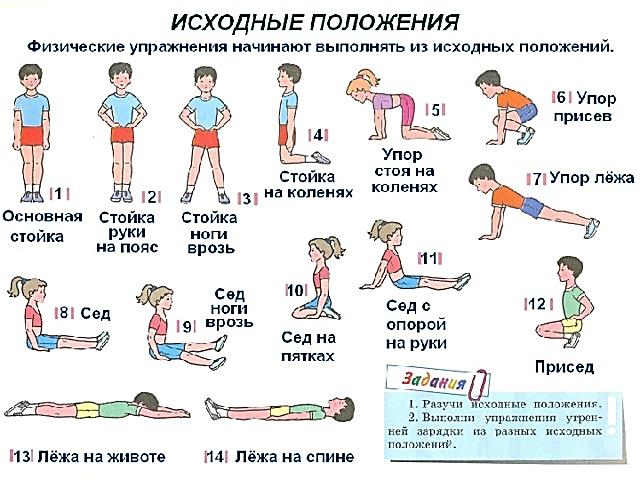 Выполненные задания вы можете направить на номер в WhatsApp: 89281231406; или эл.почту–dmitry.aks.1@yandex.ru